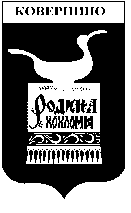 Глава местного самоуправления Ковернинского муниципального района Нижегородской областиП О С Т А Н О В Л Е Н И Е___30.01.2019___                                                                                        №_1_О назначении публичных слушаний            В связи с изменениями  проекта планировки и межевания территории под строительство линейного объекта «Распределительные газопроводы д.Черные Ковернинского района Нижегородской области», утвержденного постановлением  Администрации Ковернинского муниципального района Нижегородской области от 13.03.2017 №154, в целях выявления и учета мнения и интересов граждан,  на основании статьи 28 Федерального закона от 6 октября 2003 года №131 – ФЗ «Об общих принципах организации местного самоуправления в Российской Федерации», статьи 14 Устава Ковернинского муниципального района Нижегородской области, статьи 5.1, 28 Градостроительного кодекса Российской Федерации, в соответствии с Положением  о публичных слушаниях, утвержденным постановлением Земского собрания от 25 февраля 2015 года №10, Глава местного самоуправления Ковернинского муниципального района Нижегородской области  п о с т а н о в л я е т:              1. Назначить публичные слушания на 5 марта 2019 года в  17 часов 15 минут по адресу: Нижегородская область, Ковернинский район, р.п.Ковернино, ул.Карла Маркса, д.4 (Администрация Ковернинского района), по вопросу:- рассмотрение проекта планировки и межевания территории под строительство линейного объекта «Распределительные газопроводы д.Черные Ковернинского района Нижегородской области» (с изменениями).         2. Уполномочить комитет имущественных отношений  ( Гурылева М.Л.) и отдел архитектуры,  капитального строительства и ЖКХ Администрации Ковернинского муниципального района Нижегородской области (Антонов В.А.) на подготовку и проведение публичных слушаний.         3. Публичные слушания провести в конференц-зале Администрации Ковернинского муниципального района Нижегородской области.        4. Отделу архитектуры, капитального строительства и ЖКХ Ковернинского муниципального района Нижегородской области обеспечить обнародование и размещение на официальном сайте Ковернинского муниципального района Нижегородской области в сети «Интернет».          5. Предложения и замечания, касающиеся указанного вопроса, принимаются  до  16 часов 00 минут  5 марта 2019 года отделом архитектуры, капитального строительства и ЖКХ Администрации Ковернинского муниципального  района Нижегородской области по адресу: Нижегородская область, Ковернинский район, р.п.Ковернино, ул.К.Маркса, д.4.          6. Экспозиция демонстрационных и ознакомительных материалов по проекту планировки и межевания под строительство линейного объекта «Распределительные газопроводы д.Черные Ковернинского района Нижегородской области» размещена на официальном сайте Ковернинского муниципального района www. kovernino.ru.        7. Настоящее постановление вступает в силу со дня его подписания.        8. Контроль за исполнением  настоящего постановления возложить на отдел архитектуры, капитального строительства и ЖКХ Администрации Ковернинского муниципального района Нижегородской области (Антонов В.А.).Глава   местного самоуправления                                                     О.П.Шмелев.  